GARDEN TOURSDo you have a yard, garden, planter or just a special little corner of the yard you would like to showcase?An organized tour on August 4 meeting at 5:00 PM At The Village Inn Park in Waskada,From there we will tour the registered locations!To REGISTER your location, please contact Ronda at the Municipal Office 204-673-2401Or email office@brendawaskada.ca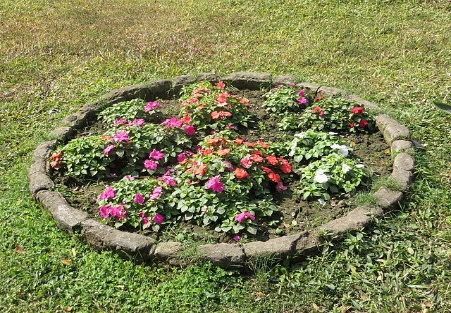 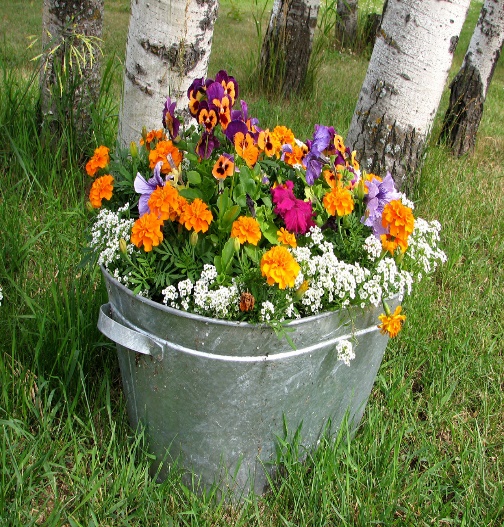 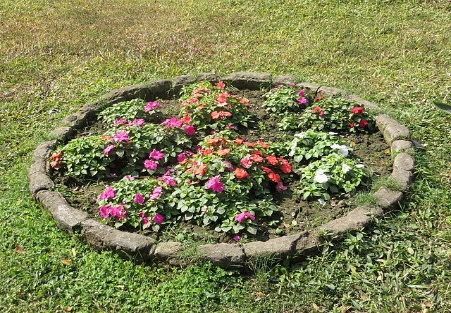 